Il nous fait plaisir de vous inviter à cette journée de formation accréditée offerte par le RIISIQ.Aucun remboursement   Aucune inscription après la date limite d’inscription ni sur place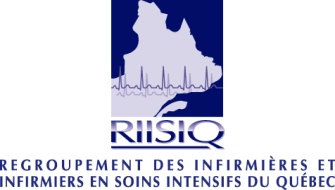 InvitationFormation continue accréditée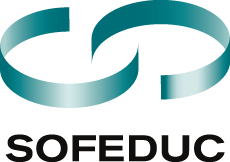 ThèmeQuand soigner devient parfois compliqué, comment s’en sortir avec professionnalisme Quand soigner devient parfois compliqué, comment s’en sortir avec professionnalisme Quand soigner devient parfois compliqué, comment s’en sortir avec professionnalisme FormateurDiane Blanchet, Inf, MSc.Commissaire locale adjointe aux plaintes et à la qualité des services
CHU de Québec-Université LavalDiane Blanchet, Inf, MSc.Commissaire locale adjointe aux plaintes et à la qualité des services
CHU de Québec-Université LavalDiane Blanchet, Inf, MSc.Commissaire locale adjointe aux plaintes et à la qualité des services
CHU de Québec-Université LavalDurée de la formation6 heures (0.6 UEC)Une (1) UEC correspond à 10 heures de formation accréditée. La réussite d’un test est nécessaire à l’obtention d’une UEC6 heures (0.6 UEC)Une (1) UEC correspond à 10 heures de formation accréditée. La réussite d’un test est nécessaire à l’obtention d’une UEC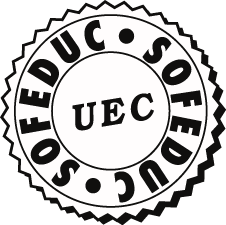 Dates et endroitsQUÉBEC
Mercredi le 20 septembreHôtel plaza3131, boul,. LaurierSte-Foy, Québec,G1V 2M2MONTRÉALMercredi le 27 septembre Hôtel Sandman 999 rue Sérigny,Longueuil, QuébecJ4K 2T1MONTRÉALMercredi le 27 septembre Hôtel Sandman 999 rue Sérigny,Longueuil, QuébecJ4K 2T1HoraireInscription : à partir de 7h30Formation : 8h30 à 15h30Inscription : à partir de 7h30Formation : 8h30 à 15h30Inscription : à partir de 7h30Formation : 8h30 à 15h30Coût10$ (payable à l’inscription en ligne)Comprend un document et une pause-café10$ (payable à l’inscription en ligne)Comprend un document et une pause-café10$ (payable à l’inscription en ligne)Comprend un document et une pause-caféInscription :En ligne à l’adresse suivante : www.riisiq.qc.caEn ligne à l’adresse suivante : www.riisiq.qc.caEn ligne à l’adresse suivante : www.riisiq.qc.caDates limites d’inscriptionQuébec : Le  13 septembre 2017Montréal : Le 20 septembre 2017Montréal : Le 20 septembre 2017Renseignements supplémentairesCourriel : Responsable des inscriptionssophie.cloutier@riisiq.qc.caCourriel : Responsable des inscriptionssophie.cloutier@riisiq.qc.caCourriel : Responsable des inscriptionssophie.cloutier@riisiq.qc.ca